اطلاعیه شماره دو انتخابات شورای صنفی دانشجویان آبان 1402       پیرو اطلاعیه شماره یک انتخابات شورای صنفی دانشجویان، ثبت نام داوطلبان شورای صنفی از ساعت 8 صبح  دوشنبه  8 آبان  ماه، به مدت سه روز کاری امکان پذیر خواهد بود.شیوه ثبت نام: سایت معاونت دانشجویی دانشگاه به آدرس https://stu.atu.ac.ir/fa/form/236  فرم ثبت نام داوطلبان شورای صنفی و تکمیل فرم و در نهایت گزینه ثبت اطلاعات و دریافت کد رهگیری 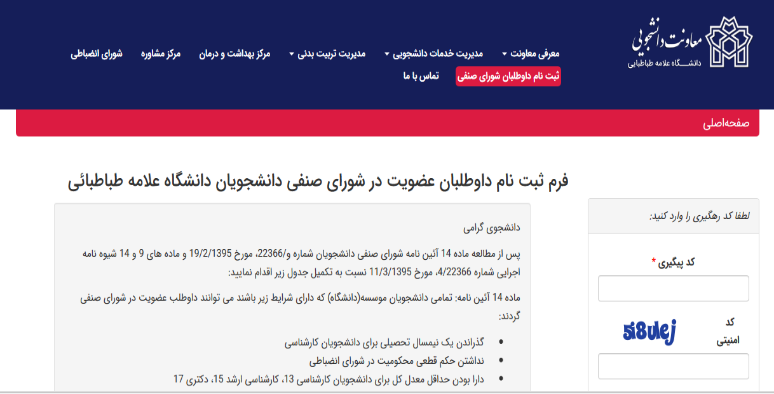 ارتباط با کمیته اجرایی برگزاری انتخابات: 48393433